Publicado en Madrid el 31/10/2018 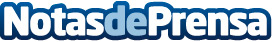 Aumenta la demanda de vinotecas para uso particular, según caviss.esEspaña cuenta con múltiples riquezas, entre las que destaca su gastronomía y unos envidiables vinos. Caviss.es desvela las novedades del mundo del vino así como el auge que está experimentando la venta de vinotecas para uso particularDatos de contacto:Caviss Vinotecashttps://caviss.es/619 947 429Nota de prensa publicada en: https://www.notasdeprensa.es/aumenta-la-demanda-de-vinotecas-para-uso Categorias: Nacional Gastronomía E-Commerce Restauración Consumo http://www.notasdeprensa.es